В творческой мастерской «Радуга» прошло итоговое занятие27апреля 2017 года в творческой мастерской «Радуга» прошло итоговое занятие для воспитанников и их родителей (законных представителей). Педагог дополнительного образования Шмелева Галина Валерьевна  подвела итоги учебного года, были награждены победители всероссийских, областных и городских выставок: Сахарова Мария, Ярцева Лиза, Ковалев Тимофей, Томко Глеб, Соколова Полина, Ненашева Ксения и Себякина Мария. Дети приняли участие в разнообразной игровой программе, самые сообразительные и активные получили призы. Праздник прошел в теплой, домашней атмосфере. 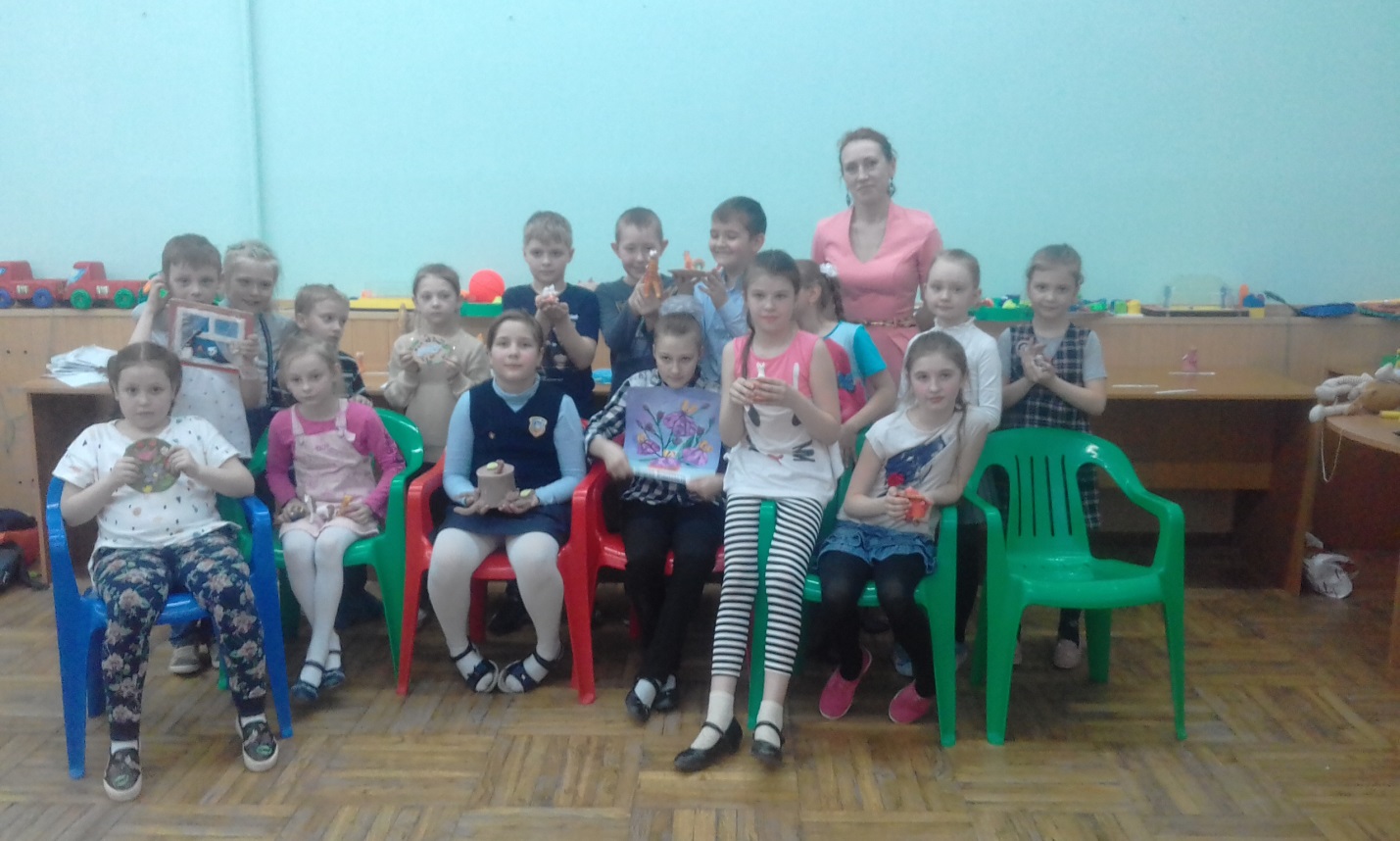 